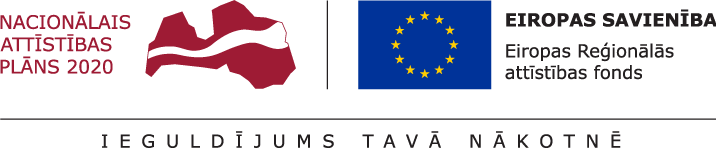 IEPIRKUMA LĪGUMSpar Jēkabpils Agrobiznesa koledžas telpu kosmētiskā remonta darbiem Pasta ielā 1, Jēkabpilī(Identifikācijas Nr. JAK 2017/3/ERAF)Jēkabpilī, 2017.gada 19.jūlijāJēkabpils Agrobiznesa koledža, reģistrācijas Nr. 90011018726, tās direktores Ritas Poles personā, kura rīkojas saskaņā ar Jēkabpils Agrobiznesa koledžas nolikumu, turpmāk tekstā - Pasūtītājs, no vienas puses, unSIA “Erbauer Group”, reģistrācijas Nr. 55403039511, tās valdes locekļa Andreja Gavrilova personā, kurš rīkojas saskaņā ar statūtiem, turpmāk tekstā - Izpildītājs, no otras puses, bet abi kopā un katrs atsevišķi turpmāk tekstā – Puses/Puse, pamatojoties uz Publisko iepirkumu likuma 9.panta kārtībā veiktā iepirkuma ar identifikācijas Nr. JAK 2017/3/ERAF “Jēkabpils Agrobiznesa koledžas telpu kosmētiskais remonts Pasta ielā 1, Jēkabpilī” rezultātiem, projekta “Jēkabpils Agrobiznesa koledžas STEM studiju mācību vides uzlabošana” (Projekta identifikācijas Nr. 8.1.4.0/17/I/007) ietvaros, noslēdz šādu līgumu, turpmāk tekstā - Līgums:Līguma priekšmetsPasūtītājs uzdod un apmaksā, bet Izpildītājs apņemas veikt telpu kosmētiskā remonta darbus, turpmāk tekstā - Darbi, objektā – Pasta ielā 1, Jēkabpilī, turpmāk tekstā – Objekts, saskaņā ar iepirkuma “Finanšu piedāvājumu” - Tāmi, kas ir šī Līguma neatņemama sastāvdaļa un noformēts kā Līguma Pielikums Nr. 1, un iepirkuma “Tehnisko piedāvājumu”, kas ir šī Līguma neatņemama sastāvdaļa un noformēts kā Līguma Pielikums Nr. 2, bet Pasūtītājs apņemas norēķināties par Darbiem Līgumā noteiktajā kārtībā.Darbu veikšanas termiņš, izmaiņas Darbu veikšanas laikā un Darbu nodošanas kārtībaIzpildītājs Līgumā noteiktos Darbus Objektā uzsāk 1 (vienas) darbdienas laikā, skaitot no dienas, kad Puses ir parakstījušas Līguma 2.2. punktā noteikto aktu. Darbu izpildes termiņš noteikts – 30 (trīsdesmit) kalendārās dienas.Pasūtītājs 5 (piecu) darbdienu laikā no Līguma spēkā stāšanās nodrošina iespēju Izpildītājam saņemt Darbu izpildes vietu, sastādot “Darbu izpildes vietas nodošanas – pieņemšanas aktu”, kuru parakstot Izpildītājs uzņemas atbildību par Darba izpildes vietu un tās uzturēšanu.Izpildītājam ir tiesības saņemt Darbu izpildes termiņa pagarinājumu, ja:Pasūtītājs nenodrošina Izpildītājam piekļūšanu Darbu izpildes vietai;Pasūtītājs ir kavējis vai apturējis Darbu veikšanu no Izpildītāja neatkarīgu iemeslu dēļ.Darbu veikšanas izmaiņas:Darbu veikšanas izmaiņas var ierosināt gan Pasūtītājs, gan Izpildītājs, taču Darbu veikšanas izmaiņu rezultātā nedrīkst palielināt Līgumcenu vairāk par 15 (piecpadsmit) %. ja Darbu izmaiņas ierosina Pasūtītājs, tad būvspeciālists, kurš izstrādājis Pasūtītāja kontroltāmi, sagatavo dokumentāciju par Darbu izmaiņu tehniskajiem risinājumiem un izmaksām un saskaņo to ar Izpildītāju;ja Darbu izmaiņas ierosina Izpildītājs, tad Izpildītājs uz sava rēķina sagatavo dokumentāciju par Darbu izmaiņu tehniskajiem risinājumiem un izmaksām un saskaņo to ar būvspeciālistu, kurš izstrādājis Pasūtītāja kontroltāmi, kā arī ar Pasūtītāja pilnvaroto pārstāvi;attiecībā uz Darbu izmaiņām Puse, kura rosinājusi izmaiņu veikšanu, sagatavo “Darbu izmaiņu aktu”, ko paraksta abas Puses un kas tiek pievienots Līgumam, kļūstot par tā neatņemamu sastāvdaļu.Darbu izmaiņām piemērojamās cenas:papildu veicamajiem Darbiem tiek piemērotas tādas pašas cenas kā analogiem Darbiem iepirkuma “Finanšu piedāvājumā” jeb Tāmē;Darbiem, kam analogu Tāmē nav, cenu nosaka Pasūtītāja pilnvarotais pārstāvis, vadoties pēc līdzīga rakstura Darbu cenām Tāmē un Izpildītāja un būvspeciālista, kurš izstrādājis Pasūtītāja kontroltāmi, saskaņotās cenas kalkulācijas;ja līdzīga rakstura Darbu cenas Tāmē nav, cenu nosaka Pasūtītāja pilnvarotais pārstāvis, vadoties pēc vidējās cenas tirgū un Izpildītāja un būvspeciālista, kurš izstrādājis Pasūtītāja kontroltāmi, saskaņotās cenas kalkulācijas.Citi būtiski Līguma grozījumi, kas nav atrunāti Līgumā, tiek veikti atbilstoši Publisko iepirkumu likuma 61.pantam.Izpildītājs nodod Darbus Pasūtītājam pēc to pilnīgas pabeigšanas. Nododot Darbus, Izpildītājs no savas puses divos eksemplāros sastāda un paraksta “Darbu nodošanas - pieņemšanas aktu”, kā arī pievieno Darbu izpildu dokumentāciju, tai skaitā visus nepieciešamos dokumentus, kas noteikti būvniecības procesu regulējošos tiesību aktos, un iesniedz minēto dokumentu kopumu Pasūtītājam.Pasūtītājs izskata “Darbu nodošanas pieņemšanas aktu” ne vēlāk kā piecu darbdienu laikā pēc tā saņemšanas un, ja Darbi veikti atbilstoši Pasūtītāja dotajam uzdevumam, šī Līguma un tiesību aktu prasībām, Pasūtītājs paraksta minēto aktu un vienu akta eksemplāru atgriež Izpildītājam.Gadījumā, ja Darbi nav veikti saskaņā ar Līgumā noteikto, Pasūtītājs Darbus nepieņem un iepriekš minētajā akta izskatīšanas termiņā iesniedz Izpildītājam “Darbu defektu aktu”. Izpildītājs novērš Darbu izpildē pieļautos defektus Pasūtītāja noteiktajā termiņā, kas nevar būt īsāks par piecām darbdienām. Darbi Objektā uzskatāmi par pabeigtiem un nodotiem Pasūtītājam pēc abpusēja “Darbu nodošanas - pieņemšanas akta” parakstīšanas. Minētā akta parakstīšana apliecina arī Darbu izpildes vietas nodošanu atpakaļ Pasūtītājam.Prasības būvizstrādājumiem un Darbu garantijaVeicot Darbus, Izpildītājam jāievēro Darbu veikšanas tehnoloģijas, Darbu veikšanai jāizmanto būvizstrādājumi, kas ir derīgi paredzētajam izmantojumam un nodrošina iepirkuma dokumentācijā izvirzīto būtisko prasību izpildi. Izpildītājs uzņemas garantijas saistības attiecībā uz visiem Darbiem, tai skaitā Darbos pielietotajiem būvizstrādājumiem, kur garantijas termiņš noteikts vismaz 36 (trīsdesmit seši) kalendārie mēneši no “Darbu nodošanas – pieņemšanas akta” abpusējas parakstīšanas dienas.Pasūtītājam ir tiesības Līguma 3.1.punktā noteiktajā garantijas termiņā pieteikt Izpildītājam pretenzijas par Darbu un tajā izmantoto materiālu un preču kvalitāti, Darba un materiālu un preču apslēptiem defektiem, kā arī Darba un materiālu, un preču bojājumiem, kurus nebija iespējams konstatēt pieņemot Darbu, kurus Izpildītājs novērš uz sava rēķina 15 (piecpadsmit) dienu laikā no Pasūtītāja pretenzijas saņemšanas dienas.Ja Izpildītājs nepamatoti atsakās izpildīt garantijas saistības vai nereaģē uz Pasūtītāja pretenziju, Pasūtītājs var pieaicināt citu uzņēmēju defektu novēršanai, pirms defektu novēršanas par šo faktu rakstveidā informējot Izpildītāju un norādot summu, par kādu defektus plānots novērst. Izpildītāja pienākums ir segt visus izdevumus, kas Pasūtītājam radušies, pieaicinot citu uzņēmēju defektu novēršanai. Par lēmumu nodot defektu novēršanu citai personai Pasūtītājam jāinformē Izpildītājs vismaz 5 (piecas) dienas iepriekš. Pušu tiesības un pienākumiIzpildītājs apņemas:izpildīt Darbus saskaņā ar šo Līgumu, tā pielikumiem, Līgumā noteiktajā termiņā, kārtībā, apjomā un kvalitātē, kur Darbu kvalitāte nedrīkst būt zemāka par Latvijas būvnormatīvos, attiecīgajos standartos un citos normatīvajos aktos noteiktajiem Darbu kvalitātes rādītājiem;veikt Darbus, izmantojot savu materiāltehnisko nodrošinājumu un darbaspēku;veicot Darbus, ievērot Būvniecības likuma, Vispārīgo būvnoteikumu, Ēku būvnoteikumu, Latvijas būvnormatīvu, standartu un citu normatīvo aktu noteikumus, kas regulē būvniecības procesu;atbilstoši tiesību aktiem darba aizsardzības jomā nodarbināt darba aizsardzības speciālistu vai piesaistīt kompetentu speciālistu vai institūciju;nodrošināt, ka Izpildītāja un atbildīgā būvdarbu vadītāja atbildība ir apdrošināta saskaņā ar Ministru kabineta noteikumiem Nr. 502 “Noteikumi par būvspeciālistu un būvdarbu veicēju civiltiesiskās atbildības obligāto apdrošināšanu”. Apdrošināšanas polises Izpildītājs iesniedz Pasūtītājam ne vēlāk kā trīs darbdienu pēc Līguma spēkā stāšanās. Ja Līguma darbības laikā apdrošināšanas polisēm beidzas termiņš, Izpildītājs nekavējoties iesniedz jaunas apdrošināšanas polises. Ja Izpildītājs neievēro minēto, Pasūtītājam ir tiesības vienpusējā kārtā atkāpties no Līguma;uzturēt kārtību Objektā un būvlaukumā, kā arī nodrošināt Darbu veikšanas procesā radušos atkritumu, būvgružu un neizmantoto materiālu aizvākšanu, kā arī demontēto materiālu aizvākšanu, ja Pasūtītājs nav norādījis citādi, no Objekta un būvlaukuma, kā arī nepieļaut to atrašanos būvlaukumam pieguļošajā teritorijā;nodrošināt, lai ar Darbiem netiktu bojātas saglabājamās konstrukcijas;nodrošināt, lai ar Darbiem netiktu bojātas blakus esošās būves un būvlaukuma pieguļošajā teritorijā esošie apstādījumi, kā arī netiktu radīti šķēršļi piekļūšanai pie blakus stāvošām būvēm vai teritorijas; nodrošināt, lai Objektam blakus stāvošajās būvēs un pieguļošajā teritorijā Darbu veikšanas laikā netiktu traucēta Pasūtītāja vai citu trešo personu komercdarbība;nest atbildību par Objektā un būvlaukumā esošo materiālu, iekārtu, ierīču, instrumentu, tehnikas u.tml. saglabāšanu un apsardzību;nodrošināt tiesību aktos noteiktos kvalitātes kontroles mehānismus Darbu veikšanas laikā;nodrošināt Pasūtītājam brīvu pieeju Objektam un būvlaukumam, lai Pasūtītājs varētu pārbaudīt Darbu gaitu un Darbu kvalitāti;sagatavot un iesniegt dokumentus, ko nosaka būvniecības procesu regulējošie tiesību akti un/vai attiecībā uz minēto Līgums, tai skaitā Darbu izpildu dokumentāciju, termiņos, kādi noteikti minētajos tiesību aktos un/vai Līgumā. Ja Izpildītājs neievēro minēto, Pasūtītājam ir tiesības vienpusējā kārtā atkāpties no Līguma;sniegt rakstisku paskaidrojumu, ja Pasūtītājs ir iesniedzis rakstisku pieprasījumu attiecībā uz Darbu veikšanas kvalitāti, kārtību, apjomu, termiņu, vai arī attiecībā uz citām Līgumā Izpildītājam noteiktajām saistībām, ne vēlāk kā trīs darbdienu laikā pēc Pasūtītāja pieprasījuma saņemšanas;ja iestājušies vai iestāsies apstākļi, kas kavēs Darbu izpildi Līgumā noteiktajā termiņā, par tiem nekavējoties rakstveidā ziņot Pasūtītājam. Ja Pasūtītājs apstākļus atzīst par objektīviem, kā rezultātā paredzamo kavējumu var atzīt par attaisnojošu, Darbu veikšanas termiņš tiek pagarināts, par to rakstiski Pusēm vienojoties. Gadījumā, ja kavējums nav atzīstams par attaisnotu un/vai Izpildītājs nav ievērojis iepriekš minēto informēšanas kārtību, Izpildītājs ir vainojams saistību neizpildē un tam piemērojamas Līgumā noteiktās sankcijas, kā arī Pasūtītājam ir tiesības vienpusējā kārtā atkāpties no Līguma;Līgumā noteiktajos gadījumos novērst par saviem līdzekļiem defektus Līgumā noteiktajā termiņā un kārtībā.Izpildītājam ir tiesības:saņemt no Pasūtītāja dokumentus, kas ir Pasūtītāja rīcībā un kas Izpildītājam nepieciešami Darbu veikšanai, un kurus ar Līgumu nav uzņēmies saņemt pats Izpildītājs personīgi, ne vēlāk kā trīs darbdienu laikā pēc rakstiska pieprasījuma veikšanas;sasaukt sapulces, lai apspriestu Darbu veikšanas gaitā radušos jautājumus, uzaicinot tajās piedalīties Pasūtītāju. Pasūtītāja klātbūtne minētajās sapulcēs ir obligāta. Sapulces protokolē Izpildītājs, un protokoli kļūst par šī Līguma neatņemamām sastāvdaļām;saņemt nepieciešamos saskaņojumus no Pasūtītāja Darbu veikšanai;ierosināt Līguma, tā pielikumu un Darbu veikšanas izmaiņas, ja tas nepieciešams Darbu pabeigšanai atbilstoši Līgumā noteiktajam;saņemt Darbu izpildes termiņa pagarinājumu Līgumā noteiktajos gadījumos;saņemt samaksu par faktiski izpildītiem Darbiem, kas veikti atbilstoši Līguma noteikumiem.Pasūtītājs apņemas:saņemt ar Darbu veikšanu saistītās atļaujas, ja tās nepieciešamas Līguma Pielikumā Nr. 1 uzskaitīto Darbu veikšanai;nodrošināt Izpildītāju ar Dabu procesa dokumentāciju, sākot ar Līguma spēkā stāšanās dienu;noslēgt līgumus par autoruzraudzību un būvuzraudzību, ja tas, ņemot vērā Līguma priekšmetu, paredzēts tiesību aktos;ne vēlāk kā trīs darbdienu laikā izskatīt Izpildītāja pretenzijas vai priekšlikumus, sniedzot nepieciešamos saskaņojumus, informāciju, dokumentus vai motivētu atteikumu;pieņemt Izpildītāja veiktos Darbus saskaņā ar šī Līguma noteikumiem;samaksāt Izpildītājam Līgumā noteikto atlīdzību par atbilstoši Līguma noteikumiem veiktiem Darbiem.Pasūtītājam ir tiesības:ierosināt Līguma, tā pielikumu un Darbu veikšanas izmaiņas, ja tas nepieciešams Darbu pabeigšanai atbilstoši Līgumā noteiktajam;pārbaudīt kārtību, kādā tiek veikti Darbi, veikto Darbu apjomu, kvalitāti un kontrolēt termiņus. Ja Pasūtītājs konstatē, ka kāds no Līguma Pielikumā Nr. 1 minētajiem Darbiem nav veikts atbilstoši būvizstrādājuma ražotāja noteiktajam, nav ievērots atbilstošs tehnoloģiskais process, kā arī nav ievērotas Darbu procesa dokumentācijas, tiesību aktu, kā arī šī Līguma prasības, kas attiecas uz Darbu veikšanas kārtību, apjomu, kvalitāti un termiņiem (tai skaitā -  Izpildītājs nav ievērojis Darbu etapus, ja tādi ir paredzēti Līgumā, vai arī saprātīgu termiņu, lai Darbi varētu tikt pabeigti un nodoti Līgumā noteiktajā termiņā), tas par to rakstveidā informē Izpildītāju. Ja Darbi nav izpildīti tehnoloģiski pareizi vai ir konstatētas Darbu kvalitātes neatbilstības, Pasūtītājs pretenzijā papildus dod Izpildītājam saistošus priekšrakstus Darbu defektu novēršanai, nosakot saprātīgu termiņu, kas Izpildītājam jāievēro. Ja Izpildītājs neievēro Pasūtītāja norādījumus, Pasūtītājam ir tiesības - vai nu apturēt Darbu izpildi, vai arī vienpusēji atkāpties no Līguma, ņemot vērā pārkāpuma smagumu;apturēt Darbu izpildi Līgumā noteiktajos gadījumos, kā arī, iestājoties apstākļiem, pie kuriem tiesību akti aizliedz Darbu veikšanu, uz laiku - līdz pārkāpums tiek novērsts, fiksējot minēto rakstveidā.Norēķinu kārtībaAtlīdzība par Darbu, kuras apmērs ir norādīts Izpildītāja Tāmē, turpmāk tekstā - Līgumcena, sastāda EUR 61 649.38 (sešdesmit viens tūkstotis seši simti četrdesmit deviņi euro 38 centi) bez PVN. Kopējā summa ar PVN sastāda EUR 74 595.75 (septiņdesmit četri tūkstoši pieci simti deviņdesmit pieci euro 75 centi). No tās PVN sastāda EUR 12 946.37 (divpadsmit tūkstoši deviņi  simti četrdesmit seši euro 37 centi).  Līgumcenā ir iekļautas visas izmaksas, kas saistītas ar Darbu, kā arī visi iespējamie un paredzamie sadārdzinājumi, un Līgumcenu Līguma darbības laikā nevar paaugstināt, izņemot Līgumā noteiktos gadījumus, kā arī Pasūtītājam papildus nav jāveic nekādi maksājumi.Ja Izpildītāja faktiski veikto Darbu apjoms ir mazāks nekā Līguma Pielikumā Nr. 1 noteiktais, tad Izpildītājs ir tiesīgs saņemt atlīdzību tikai par faktiski veiktiem un nodotiem Darbiem un Pasūtītājam nav pienākums izmaksāt Izpildītājam visu Līgumā noteikto Līgumcenu. Avansa maksājums netiek paredzēts.Abpusēji parakstīts “Darbu nodošanas - pieņemšanas akts” apliecina attiecīgo Darbu pabeigšanu un nodošanu Pasūtītājam un ir par pamatu Izpildītājam izrakstīt attaisnojuma dokumentu-rēķinu, bet Pasūtītājam veikt samaksu. Pēc attiecīgo Darbu pabeigšanas Izpildītājs, pamatojoties uz abu Pušu parakstīto “Darbu nodošanas - pieņemšanas aktu”, izraksta attaisnojuma dokumentu-rēķinu, ko Pasūtītājs, ja attaisnojuma dokuments-rēķins izrakstīts atbilstoši tiesību aktos un šajā Līgumā noteiktajam, apmaksā ne vēlāk kā 30 (trīsdesmit) kalendāro dienu laikā pēc attaisnojuma dokumenta-rēķina saņemšanas, pārskaitot maksu uz Līgumā norādīto Izpildītāja norēķinu kontu.Attaisnojuma dokuments-rēķins uzskatāms par saņemtu, ja tas otrai Pusei nosūtīts Līgumā noteiktajā kārtībā pa pastu; iesniegts personīgi pret parakstu; nosūtīts elektroniski - ar drošu elektronisko parakstu vai nosūtīts elektroniski - bez droša elektroniskā paraksta, ja Puses pirms tam rakstiski vienojušās, ka samaksa tiks veikta uz elektroniski nosūtīta attaisnojuma dokumenta bez droša elektroniskā paraksta pamata.Jebkādi citi Līgumā noteiktie maksājumi tiek veikti ar pārskaitījumu ne vēlāk kā 30 (trīsdesmit) kalendāro dienu laikā no attiecīgās Puses attaisnojuma dokumenta (pretenzijas, paziņojuma u.tml.) piestādīšanas brīža.Gadījumos, kad Pusei jāveic maksājums saskaņā ar šo Līgumu, bet pirms maksājuma veikšanas ir iestājušās prasījuma tiesības pret otru Pusi, kas izriet no šī Līguma, Puse ir tiesīga prasījuma tiesību apmērā samazināt izmaksājamo summu.Ienākošie maksājumi tiek novirzīti sekojošā secībā: nokavējuma procentos; parāda dzēšanai; kārtējā maksājuma samaksai; līgumsoda dzēšanai; zaudējumu segšanai, par kuru apmēru un samaksas kārtību Puses vienojušās. Atbildība un strīdu izskatīšanas kārtībaPuse ir atbildīga par otrai Pusei nodarītajiem zaudējumiem, ja tie radušies Puses, tai skaitā tās darbinieku, pilnvaroto personu, Līguma izpildē iesaistīto trešo personu, darbības vai bezdarbības rezultātā, pārkāpjot Līgumā noteiktās saistības, saskaņā ar Latvijas tiesību aktos noteikto.Puses savlaicīgi brīdina viena otru par zaudējumus radošu gadījumu iestāšanos, lai varētu pretendēt uz zaudējumu atlīdzības saņemšanu.Darbu pieņemšana no Pasūtītāja puses neatbrīvo Izpildītāju no atbildības un iespējamo zaudējumu segšanas, kas var rasties Izpildītāja neprofesionālās darbības dēļ.Ja Puse saistību nepienācīgi izpilda vai neizpilda Līgumā noteiktajā termiņā, tā maksā otrai Pusei līgumsodu, kas sastāda 1 % (vienu procentu) no kavētā maksājuma summas vai neizpildītās saistības vērtības par katru nokavējuma dienu, bet kopsummā ne vairāk kā 10 % (desmit procenti) no pamatparāda vai galvenās saistības apmēra.Līgumsoda, kas noteikts par saistības nepienācīgu izpildi vai neizpildīšanu Līgumā noteiktajā termiņā, samaksa neatbrīvo no Līgumā noteikto saistību izpildes un zaudējumu atlīdzināšanas.Pusei, atkāpjoties no Līguma gadījumos, kad vienpusējas atkāpšanās tiesības Līguma noteikumos tai nav pielīgtas, jāmaksā otrai Pusei līgumsods 10 % (desmit procentu) apmērā no Līgumcenas. Minētais noteikums netiek piemērots, ja Puse, kura iniciējusi Līguma izbeigšanu, atkāpjas no Līguma gadījumos, kas minēti Līguma 8.3. - 8.6. punktā.Jebkuras nesaskaņas, domstarpības vai strīdi tiks risināti savstarpēju sarunu ceļā. Gadījumā, ja Puses nespēs vienoties, strīds risināms saskaņā ar Latvijas spēkā esošajiem tiesību aktiem tajos noteiktajā kārtībā Latvijas tiesā.Nepārvarama varaPuse neatbild par jebkuras savas saistības neizpildīšanu, ja šāda neizpilde ir notikusi tāda notikuma rezultātā, no kura nav iespējams izvairīties un kura sekas nav iespējams pārvarēt, kuru Puse Līguma slēgšanas brīdī nevarēja paredzēt, un kas nav noticis Puses vai tās kontrolē esošās personas rīcības dēļ, un kas saistību izpildi ne tikai apgrūtina, bet padara neiespējamu.Pusei, kas nokļuvusi šādas nepārvaramas varas apstākļos, bez kavēšanās jāinformē par to otra Puse rakstiski ne vēlāk kā 10 (desmit) darbdienu laikā pēc nepārvaramas varas apstākļu iestāšanās. Pēc otras Puses pieprasījuma iesniedzams kompetentas institūcijas izsniegts dokuments, kas apstiprina nepārvaramas varas apstākļu iestāšanos. Gadījumā, ja Puse nav paziņojusi par nepārvaramas varas apstākļu iestāšanos Līgumā noteiktajā kārtībā, tā vēlāk nevar atsaukties uz nepārvaramu varu.Nepārvaramas varas iestāšanās gadījumā saistību izpilde tiek pagarināta par laika periodu, kurā darbojušies nepārvaramas varas apstākļi.Ja nepārvaramas varas dēļ Līgums nedarbojas ilgāk par 30 (trīsdesmit) kalendārajām dienām, katrai Pusei ir tiesības vienpusējā kārtā atkāpties no Līguma izpildes.Līguma spēkā stāšanās un tā izbeigšanas kārtībaLīgums stājas spēkā datumā, kāds norādīts Līguma preambulā, un darbojas līdz pilnīgai saistību izpildei.Līguma darbības laikā Līgums var tikt atcelts, Pusēm par to savstarpēji rakstveidā vienojoties, kā arī katrai Pusei vienpusējā kārtā ir tiesības atkāpties no Līgumā noteikto saistību izpildes Latvijas tiesību aktos un šajā Līgumā noteiktajos gadījumos.Pasūtītājam ir tiesības, neatlīdzinot zaudējumus, kas var rasties Līguma pirmstermiņa izbeigšanas rezultātā, vienpusējā kārtā atkāpties no Līguma, vismaz 10 (desmit) kalendārās dienas iepriekš rakstveidā par to paziņojot Izpildītājam, ja:ir iestājušies Līguma 4. sadaļā uzskaitītie gadījumi, kad Pasūtītājam ir tiesības vienpusējā kārtā atkāpties no Līguma;Izpildītājs ne Pasūtītāja vainas dēļ neuzsāk Darbus Līgumā noteiktā termiņā;Izpildītājs nespēj kvalitatīvi vai tehnoloģiski pareizi izpildīt šajā Līgumā uzņemtos Darbus, par ko Pasūtītājs pirms tam saskaņā ar Līguma noteikumiem ir informējis Izpildītāju;ņemot vērā Darbu apjomu, kā arī termiņu, kas nepieciešams Darbu kvalitatīvai un tehnoloģiski pareizai izpildei, Darbu veikšanas laikā konstatēts, ka Darbi netiks pabeigti Līgumā noteiktajā termiņā, par ko Pasūtītājs ir rakstveidā informējis Izpildītāju; Izpildītājs ir pieļāvis Darbu procesa etapa, ja tas paredzēts Līgumā, nodošanas vai visu Darbu nodošanas termiņa kavējumu;Izpildītājs Līgumā noteiktajā termiņā nenovērš vai atsakās novērst defektus, par kuriem Pasūtītājs rakstveidā informējis Izpildītāju un kas ir pamatoti ar šo Līgumu un tiesību aktiem;ir iestājies Līguma 7.4. punktā noteiktais gadījums;Izpildītājs būtiski pārkāpj Līguma, tai skaitā tā pielikumu, noteikumus, radot apstākļus, pie kuriem jebkurš līgumslēdzējs saskaņā ar labu darījumu praksi zaudētu ieinteresētību saistību turpināšanā.Izpildītājam ir tiesības, neatlīdzinot zaudējumus, kas var rasties Līguma pirmstermiņa izbeigšanas rezultātā, vienpusējā kārtā atkāpties no Līguma, vismaz 10 (desmit) kalendārās dienas iepriekš rakstveidā par to paziņojot Pasūtītājam, ja:Pasūtītājs ir pieļāvis Līgumā noteiktā termiņa kavējumu, kas tādējādi rada apstākļus, pie kuriem Izpildītājs nevar uzsākt un/vai pabeigt Darbus Līgumā noteiktajā termiņā;Pasūtītājs ir pieļāvis samaksas kavējumu;ir iestājies Līguma 7.4. punktā noteiktais gadījums;Pasūtītājs būtiski pārkāpj Līguma, tai skaitā tā pielikumu, noteikumus, radot apstākļus, pie kuriem jebkurš līgumslēdzējs saskaņā ar labu darījumu praksi zaudētu ieinteresētību saistību turpināšanā.Puse var atkāpties no Līguma vienpusējā kārtā, neatlīdzinot zaudējumus, kas var rasties Līguma pirmstermiņa izbeigšanas rezultātā, paziņojot par to otrai Pusei rakstveidā vismaz 10 (desmit) kalendārās dienas iepriekš, ja otrai Pusei pasludināts maksātnespējas process, apturēta tās saimnieciskā darbība vai tā tiek likvidēta. Pusei ir tiesības gadījumos, kas nav minēti Līgumā, bet kuros vienpusējas atkāpšanās tiesības ir pamatotas ar paša darījuma raksturu, vai kad zināmos apstākļos to atļauj likums, atkāpties no Līguma vismaz 10 (desmit) kalendārās dienas iepriekš, ja tiesību aktā nav noteikts cits termiņš, par to paziņojot rakstveidā otrai Pusei, kā arī neatlīdzinot zaudējumus, kas var rasties Līguma pirmstermiņa izbeigšanas rezultātā, ja tiesību aktā nav noteikts pretējais.Paziņojums par atkāpšanos no Līguma nosūtāms - vai nu ar pasta starpniecību ierakstītā sūtījumā uz Līgumā norādīto adresi, vai arī iesniedzams personīgi pret parakstu, vai arī nosūtāms elektroniski - ar drošu elektronisko parakstu. Gadījumā, ja dokuments sūtīts ar pasta starpniecību ierakstītā sūtījumā, tas uzskatāms par saņemtu 3. (trešajā) dienā pēc tā nodošanas pastā. Līguma 8.3. – 8.6. punktā noteiktajos gadījumos Līgums uzskatāms par atceltu ar dienu, kad beidzies paziņojuma termiņš. Minētais neattiecas uz samaksas pienākumu, kur maksājumu saistības radušās līdz Līguma izbeigšanas dienai, kā arī citām maksājumu saistībām, darbībām un restitūcijas pienākumu, ja tas ticis paredzēts Līguma izbeigšanas gadījumā, kā arī jau iegūtajām Izpildītāja profesionālajām garantijām, konfidencialitāti, strīdu izskatīšanas kārtību, piemērojamiem tiesību aktiem un citiem Līguma Vispārīgiem noteikumiem, kur Līgumā noteiktais regulējums ir spēkā līdz saistību pilnīgai izpildei.Līguma izbeigšanas gadījumā:Pasūtītājs norāda veicamos uzdevumus un termiņus, lai Objekts un tajā veiktie Darbi tiktu atstāti nebojāti, drošā stāvoklī un atbilstoši tiesību aktos izvirzītajām prasībām; Izpildītājs pārtrauc Darbus un veic Līguma iepriekšējā apakšpunktā uzdotos uzdevumus, kā arī veic visus nepieciešamos Objekta un faktiski veikto Darbu saglabāšanas pasākumus, satīra Objektu un būvlaukumu, kā arī veic citas darbības, ko nosaka tiesību akti;pēc visa iepriekš minētā izpildes Puses paraksta “Darbu izpildes vietas atgriešanas aktu”. “Darbu izpildes vietas atgriešanas aktu” sagatavo Izpildītājs un iesniedz Pasūtītājam divos eksemplāros, no kuriem vienu parakstītu eksemplāru Pasūtītājs atgriež Izpildītājam;ja Pasūtītāja norādītajā termiņā Izpildītājs uzdotos uzdevumus nepabeidz un neiesniedz “Darbu izpildes vietas atgriešanas aktu”, tad Pasūtītājs pārņem Darbu izpildes vietu, paziņojot par to rakstveidā Izpildītājam, un Izpildītājam nav tiesību saņemt atlīdzību par faktiski veiktajiem Darbiem, kā arī tam jāatlīdzina Pasūtītājam visi nodarītie zaudējumi; pēc “Darbu izpildes vietas atgriešanas akta” parakstīšanas un faktiski veikto Darbu novērtēšanas, kā arī Darbu izpildu dokumentācijas, tai skaitā visu nepieciešamo dokumentu, kas noteikti būvniecības procesu regulējošos tiesību aktos, nodošanas Pasūtītājam Puses paraksta “Faktiski veikto Darbu nodošanas - pieņemšanas aktu”. “Faktiski veikto Darbu nodošanas - pieņemšanas aktu” sagatavo Izpildītājs un iesniedz Pasūtītājam divos eksemplāros, no kuriem vienu parakstītu eksemplāru Pasūtītājs atgriež Izpildītājam. Izpildītājs saņem atlīdzību par visiem līdz Līguma izbeigšanas dienai faktiski veiktajiem Darbiem, kas veikti atbilstoši Līguma prasībām.Līguma grozīšanas kārtībaLīguma grozījumi ir pieļaujami, ja tie nemaina Līguma vispārējo raksturu un atbilst vienam no šādiem gadījumiem:grozījumi ir nebūtiski;grozījumi ir būtiski un tiek izdarīti tikai Publisko iepirkuma likuma 61.panta trešajā daļā minētajos gadījumos;grozījumi tiek izdarīti Publisko iepirkuma likuma 61.panta piektajā daļā minētajā gadījumā neatkarīgi no tā, vai tie ir būtiski vai nebūtiski. Jebkuras izmaiņas Līguma noteikumos stājas spēkā tikai tad, kad tās ir noformētas rakstiski un tās parakstījušas abas Puses. Šādi Līguma grozījumi ar to parakstīšanas brīdi kļūst par Līguma neatņemamu sastāvdaļu.Personāla un apakšuzņēmēju nomaiņa un jauna personāla un apakšuzņēmēju piesaiste iepirkuma līguma izpildēIzpildītājs nav tiesīgs bez saskaņošanas ar Pasūtītāju veikt piedāvājumā norādītā personāla un apakšuzņēmēju nomaiņu un iesaistīt papildu apakšuzņēmējus Līguma izpildē. Pasūtītājs var prasīt personāla un apakšuzņēmēja viedokli par nomaiņas iemesliem. Izpildītājam ir pienākums saskaņot ar Pasūtītāju papildu personāla iesaistīšanu Līguma izpildē.Pasūtītājs nepiekrīt piedāvājumā norādītā personāla nomaiņai gadījumos, kad piedāvātais personāls neatbilst iepirkuma dokumentos personālam izvirzītajām prasībām vai tam nav vismaz tādas pašas kvalifikācijas un pieredzes kā personālam, kas tika vērtēts, nosakot saimnieciski visizdevīgāko piedāvājumu.Pasūtītājs nepiekrīt piedāvājumā norādītā apakšuzņēmēja nomaiņai, ja pastāv kāds no šādiem nosacījumiem:piedāvātais apakšuzņēmējs neatbilst iepirkuma dokumentos apakšuzņēmējiem izvirzītajām prasībām;tiek nomainīts apakšuzņēmējs, uz kura iespējām Izpildītājs balstījies, lai apliecinātu savas kvalifikācijas atbilstību paziņojumā par līgumu un iepirkuma dokumentos noteiktajām prasībām, un piedāvātajam apakšuzņēmējam nav vismaz tādas pašas kvalifikācijas, uz kādu Izpildītājs atsaucies, apliecinot savu atbilstību iepirkumā noteiktajām prasībām, vai tas atbilst Publisko iepirkumu likuma 9.pantā minētajiem pretendentu izslēgšanas gadījumiem;piedāvātais apakšuzņēmējs, kura veicamo būvdarbu vai sniedzamo pakalpojumu vērtība ir vismaz 10 procenti no kopējās iepirkuma līguma vērtības, atbilst Publisko iepirkumu likuma 9.pantā minētajiem pretendentu izslēgšanas gadījumiem;apakšuzņēmēja maiņas rezultātā tiktu izdarīti tādi grozījumi Izpildītāja piedāvājumā, kuri, ja sākotnēji būtu tajā iekļauti, ietekmētu piedāvājuma izvēli atbilstoši iepirkuma dokumentos noteiktajiem piedāvājuma izvērtēšanas kritērijiem.Pasūtītājs nepiekrīt jauna apakšuzņēmēja piesaistei gadījumā, kad šādas izmaiņas, ja tās tiktu veiktas sākotnējā piedāvājumā, būtu ietekmējušas piedāvājuma izvēli atbilstoši iepirkuma dokumentos noteiktajiem piedāvājuma izvērtēšanas kritērijiem.Pasūtītājs pieņem lēmumu atļaut vai atteikt Izpildītāja personāla vai apakšuzņēmēju nomaiņu vai jaunu apakšuzņēmēju iesaistīšanu iepirkuma līguma izpildē iespējami īsā laikā, bet ne vēlāk kā piecu darbdienu laikā pēc tam, kad saņēmis visu informāciju un dokumentus, kas nepieciešami lēmuma pieņemšanai. Par pieņemto lēmumu Pasūtītājs paziņo Izpildītājam rakstiski. Ierobežotas pieejamības informācijaPuses apņemas neizpaust trešajām personām ar Līguma izpildi iegūto, to rīcībā esošo jebkādu tehnisko, juridisko un finansiālo informāciju par otru Pusi un tās komercdarbību. Visa šāda informācija tiek uzskatīta par ierobežotas pieejamības informāciju, un nedrīkst tikt izpausta vai padarīta publiski pieejama bez Puses rakstiskas piekrišanas. Šim noteikumam nav laika ierobežojuma un uz to neattiecas Līguma termiņš.Informācija netiek uzskatīta par ierobežotas pieejamības informāciju, ja tā kļuvusi publiski pieejama saskaņā ar tiesību aktos noteiktajām prasībām (piemēram, iekļauta grāmatvedības sagatavotos publiska rakstura pārskatos un atskaitēs u.tml.).Informācijas neizpaušanas noteikumi neattiecas arī uz gadījumiem, kad tiesību akti attiecīgo informāciju klasificē kā vispārpieejamu informāciju, kā arī gadījumos, ja šo informāciju pieprasa tiesību aktos noteiktas kompetentas institūcijas vai organizācijas, kurām uz to ir likumīgas tiesības.Vispārīgie noteikumiPasūtītājs par pilnvaroto pārstāvi šī Līguma izpildes laikā nozīmē Saimniecības struktūrvienības vadītāju Annu Aleksejevu, tālrunis +371 28314322, e-pasta adrese anna.aleksejeva@inbox.lv. Izpildītājs par pilnvaroto pārstāvi Līguma izpildes laikā nozīmē Valdes loceklis Andreju Gavrilovu, tālrunis +371 29578560, e-pasta adrese erbauer@inbox.lv. Puses pilnvarotais pārstāvis ir atbildīgs par Līguma izpildes organizēšanu un uzraudzīšanu. Pilnvarotajam pārstāvim, kas nav Puses izpildinstitūcijas loceklis vai kuram nav attiecīga pilnvarojuma, nav tiesību veikt labojumus vai izdarīt grozījumus šajā Līgumā.Šis Līgums ir saistošs Pusēm, kā arī visām trešajām personām, kas likumīgi pārņem viņu tiesības un pienākumus.Ja kāds no Līguma noteikumiem atbilstoši Latvijas spēkā esošajiem tiesību aktiem kļūst pilnībā vai daļēji par spēkā neesošu vai kļūst neizpildāms - tas nekādā veidā neietekmē un neatceļ pārējo Līguma noteikumu spēka esamību un likumību, bet Līguma noteikumi, kas kļūst par spēkā neesošiem vai neīstenojamiem, jāaizstāj ar citiem noteikumiem atbilstoši Līguma mērķiem saskaņā ar attiecīgos tiesību aktos izvirzītām prasībām.Jautājumi, kas nav noregulēti Līgumā, apspriežami saskaņā ar Latvijas tiesību aktiem.Kādu Līgumā noteikto tiesību neizmantošana neietekmē šādas tiesības un nenozīmē Puses atteikšanos no šādām tiesībām, tāpat šādu tiesību daļēja izmantošana neliedz Pusei to tālāku izmantošanu.Puses informācijas un dokumentu apritē izmanto Līgumā norādīto faksu vai e-pastu. Informācija un dokumenti, kas nosūtīti otrai Pusei uz Līgumā norādīto faksu vai e-pastu, uzskatāmi par saņemtiem un tie ir saistoši otrai Pusei. Minētais noteikums neattiecas uz informāciju un dokumentiem, kuru iesniegšanas kārtība ir īpaši atrunāta citos Līguma noteikumos. Pusei ir pienākums savlaicīgi paziņot otrai Pusei par šajā Līgumā norādīto rekvizītu un adrešu maiņu, pretējā gadījumā nepaziņojusī Puse nevar atsaukties uz saistību neizpildi, ko izraisījis nepaziņošanas fakts.Puses ar saviem parakstiem apliecina, ka Pusēm ir saprotams Līguma saturs, nozīme un sekas, Puses atzīst Līgumu par pareizu un savstarpēji izdevīgu un labprātīgi vēlas to parakstīt.Ar Līguma spēkā stāšanos visas iepriekšējās pārrunas, sarakste un vienošanās zaudē savu spēku. Līgums satur galīgo Pušu vienošanos, un Pusēm ir saistošas tikai tās saistības, kas ir atrunātas šajā Līgumā. Līgumam ir sekojoši pielikumi, kas ir Līguma neatņemamas sastāvdaļas:Pielikums Nr. 1 - Finanšu piedāvājums jeb Tāme;Pielikums Nr. 2 - Tehniskais piedāvājums.Līgums sastādīts divos eksemplāros ar vienādu juridisko spēku, no kuriem viens Līguma eksemplārs atrodas pie Pasūtītāja, bet otrs pie Izpildītāja.Pušu rekvizīti un parakstiPasūtītājsIzpildītājsJēkabpils Agrobiznesa koledžaReģ. Nr. 90011018726Adrese: Pasta iela 1, Jēkabpils, LV-5201Banka: Valsts kaseKods: TRELLV22
Konts: LV94TREL715069101100BTālrunis: +371 652 31726Fakss: +371 652 31917E-pasts: koledza@jak.lv  /Jēkabpils Agrobiznesa koledžasDirektore Rita Pole/SIA “Erbauer Group” Reģ. Nr. 55403039511 Adrese: Nameja iela 109, Jēkabpils, LV-5201Banka: AS SwedbankKods: HABALV22Konts: LV42HABA0551038096496Tālrunis: +371 29578560E-pasts: erbauer@inbox.lv /SIA “Erbauer Group” Valdes loceklis Andrejs Gavrilovs/SIA “Erbauer Group” Reģ. Nr. 55403039511 Adrese: Nameja iela 109, Jēkabpils, LV-5201Banka: AS SwedbankKods: HABALV22Konts: LV42HABA0551038096496Tālrunis: +371 29578560E-pasts: erbauer@inbox.lv /SIA “Erbauer Group” Valdes loceklis Andrejs Gavrilovs/